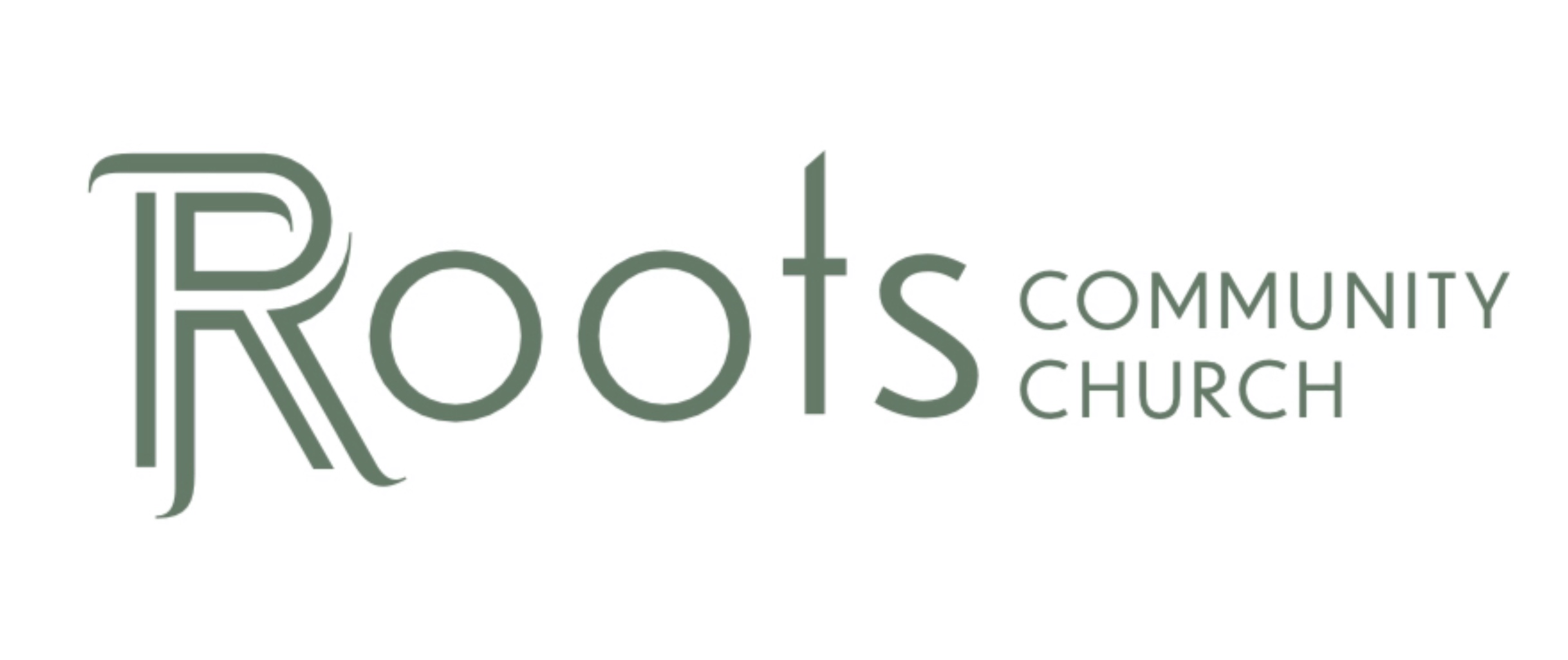 RCC Summer School – 8.7.22 – Colossians (Week 3)Colossians 1:15-23 NLT “Christ is the visible image of the invisible God. He existed before anything was created and is supreme over all creation, for through him God created everything in the heavenly realms and on earth. He made the things we can see and the things we can’t see— such as thrones, kingdoms, rulers, and authorities in the unseen world. Everything was created through him and for him. He existed before anything else, and he holds all creation together. Christ is also the head of the church, which is his body. He is the beginning, supreme over all who rise from the dead. So he is first in everything. For God in all his fullness was pleased to live in Christ, and through him God reconciled everything to himself. He made peace with everything in heaven and on earth by means of Christ’s blood on the cross. This includes you who were once far away from God. You were his enemies, separated from him by your evil thoughts and actions. Yet now he has reconciled you to himself through the death of Christ in his physical body. As a result, he has brought you into his own presence, and you are holy and blameless as you stand before him without a single fault. But you must continue to believe this truth and stand firmly in it. Don’t drift away from the assurance you received when you heard the Good News. The Good News has been preached all over the world, and I, Paul, have been appointed as God’s servant to proclaim it.”Jesus Christ is ________________Jesus existed ________________the world began. John 14:6-10 NLT“Jesus told him, “I am the way, the truth, and the life. No one can come to the Father except through me. If you had really known me, you would know who my Father is. From now on, you do know him and have seen him!” Philip said, “Lord, show us the Father, and we will be satisfied.” Jesus replied, “Have I been with you all this time, Philip, and yet you still don’t know who I am? Anyone who has seen me has seen the Father! So why are you asking me to show him to you? Don’t you believe that I am in the Father and the Father is in me? The words I speak are not my own, but my Father who lives in me does his work through me.”Jesus is In ________________The reality is an ________________  ________________  exists that Jesus also created.The nation of Israel used 2 bulls for sin offerings, not just one. The first sacrifice was used to ________________ the sins of the people.The second sacrifice was sent into the wilderness as a ________________to satisfy the spirit of the dead. Jesus fulfilled both of those roles for us!Revelation 1:17-18 NLT“…Don’t be afraid! I am the First and the Last. I am the living one. I died, but look—I am alive forever and ever! And I hold the keys of death and the grave.”Jesus is the ________________ of the __________________________ are His Body.1 Corinthians 12:18-20, 27-28 NLT“But our bodies have many parts, and God has put each part just where he wants it. How strange a body would be if it had only one part! Yes, there are many parts, but only one body… All of you together are Christ’s body, and each of you is a part of it. Here are some of the parts God has appointed for the church: first are apostles, second are prophets, third are teachers, then those who do miracles, those who have the gift of healing, those who can help others, those who have the gift of leadership, those who speak in unknown languages.”Jesus Was ________________  ___________ & ________________  ___________Jesus Changed us from His ________________ to His ________________Definition of “Enemies” (echthrós):hated, hostile, opposing anotherused of men as at enmity with God by their sinopposing (God) in the minda certain enemyMatthew 5:43-45 NLT“You have heard the law that says, ‘Love your neighbor’ and hate your enemy. But I say, love your enemies! Pray for those who persecute you! In that way, you will be acting as true children of your Father in heaven. For he gives his sunlight to both the evil and the good, and he sends rain on the just and the unjust alike.”